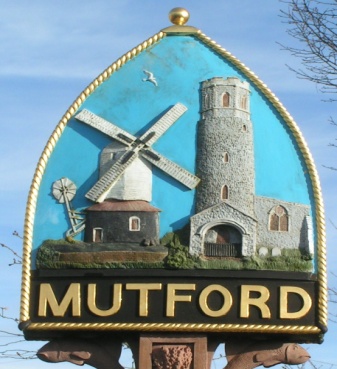 Minutes of the Planning Meeting of the Councilheld by video conferencingon Tuesday 23rd March 2021Commencing at 7.30pm139/20 PresentCllrs. Carl O’Brien CBE (Chairman), Neil Glendinning Jenny Sheahan, Richard Read, Theresa Robinson, Martin WarnesIn Attendance J. Armstrong (Clerk)140/20 Apologies for absence 	There were no apologies141/20 Declarations of InterestNone142/20 PlanningPlanning ApplicationsDC/21/0936/FUL | Construction of olive-green steel open sided shelter for machinery and hay/straw storage | 15 Holly Lane Mutford Beccles Suffolk NR34 7UXFollowing a lengthy discussion, it was agreed that the response should be delayed for Council to consider any responses from residents. The Clerk was instructed to prepare a response to meet the deadline for it. Members were particularly concerned about the size of the proposed structure compared to the uses to which the applicant has stated.DC/21/0916/FUL | Proposed extensions and alterations. | 1 Oceans Gift Hulver Road Mutford Beccles Suffolk NR34 7ULFollowing discussion, Council had a number of concerns with this application it was agreed that Council had no objection to this application.143/20 Date and time of next meeting. To note the date of the next meeting will be Monday 12th April 7.30pm The meeting closed at 8pm